Hockey-croquetMatériel :Crosse ou balaiBouchons de bouteille de couleurs différentes (1 par joueur)Feuille de papierFeutreScotchChoisis la feuille et les bouchons pour qu’ils soient bien visibles sur le sol. Si tu n’as pas assez de couleurs de bouchons, ou s’ils ne sont pas bien visibles, tu peux les repeindre ou y coller du papier coloré.Préparation du terrain (voir photo à la fin) :Coupe la feuille en 8 bandes.Avec le feutre, écris un chiffre de 1 à 8 au milieu de chaque bande.Plie les deux extrémités de chaque bande.Scotche les extrémités de la bande 1 sur le sol. La bande doit faire un pont.Scotche les autres bandes de façon à faire un parcours. Laisse assez de place pour pouvoir passer entre chaque bande.Règle du jeu :Avec la crosse, essaye de faire passer le bouchon sous chaque bande, de 1 à 8. Tu dois taper le bouchon ; pas le pousser.Chaque joueur frappe son bouchon à tour de rôle. Le premier à terminer le parcours a gagné.Variantes :Chaque joueur se chronomètre sur le parcours. Le plus rapide a gagné.Si c’est trop difficile, tu peux jouer avec la main ou le pied.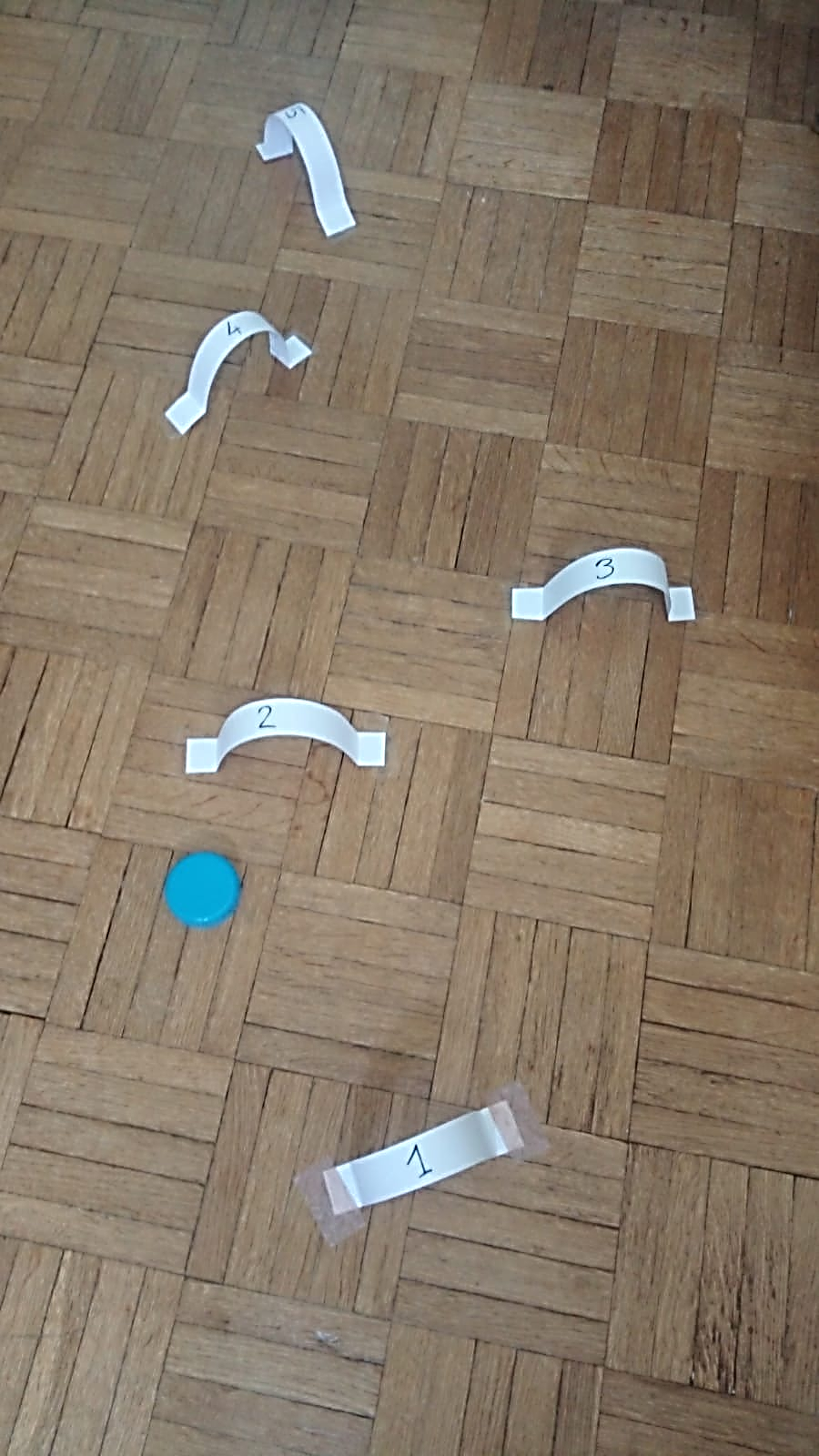 